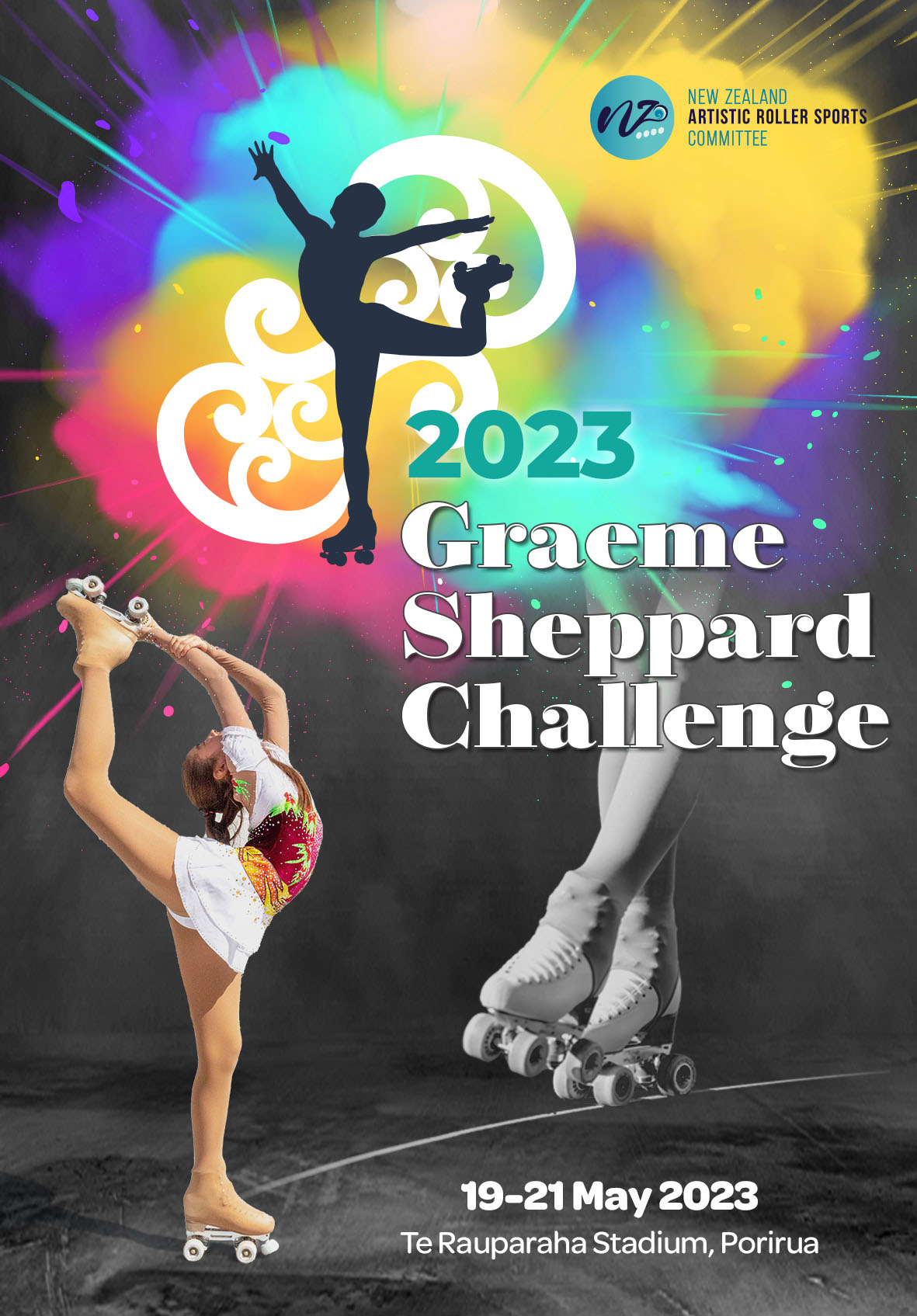 NZARSC Chairperson’s MessageKia ora koutouIt is exciting to welcome all our artistic skating community to Wellington, for the 2023 Graeme Sheppard Challenge.After many years without this prestige event on our skating calendar it is with great pleasure that the New Zealand Artistic Committee have been able to plan, organise and host this year’s competition.The organising and management of this event does not happen overnight, and I am truly grateful for the investment in time and skills by all the volunteers who have worked to make this competition a reality.I would like to also take this opportunity to welcome and thank all our officials, our Championship Manager, the Artistic Committee, and all others who will all work over the course of this weekend to make this competition a success.It is a privilege to welcome all our skaters to this event, I wish you all the very best and I hope you all have a successful competition.Yours in Skating Yvonne Lambert-SmithEvent and Safety Managers: Michelle O’Doherty & Yvonne Lambert-SmithJudges & Technical Panel		Calculators & DO’s        Announcers	Leigh Duske			Judith Lowes                    Roger BoulcottPam Peters 			Bruce Crosby	                Sharon McRae		Raewyn Hailes			Raynor Stratford               Eileen MillsBill Hancock			Sarah Barlow                    Demelza FranzmayrTrudy Pocock			Janine PriceDi Gunson					                MarshallsBill Stratford 			Video/Cutter	                Hollie Patete	Rachel Melrose			Jenny Lupton                    Liz EdwardsImelda Coleman			Megan Hawley                  Janine AndersonYvonne Lambert-Smith			Tanya Podjursky                 Victoria Edwards					               Trophy Steward									                Sonja Reid 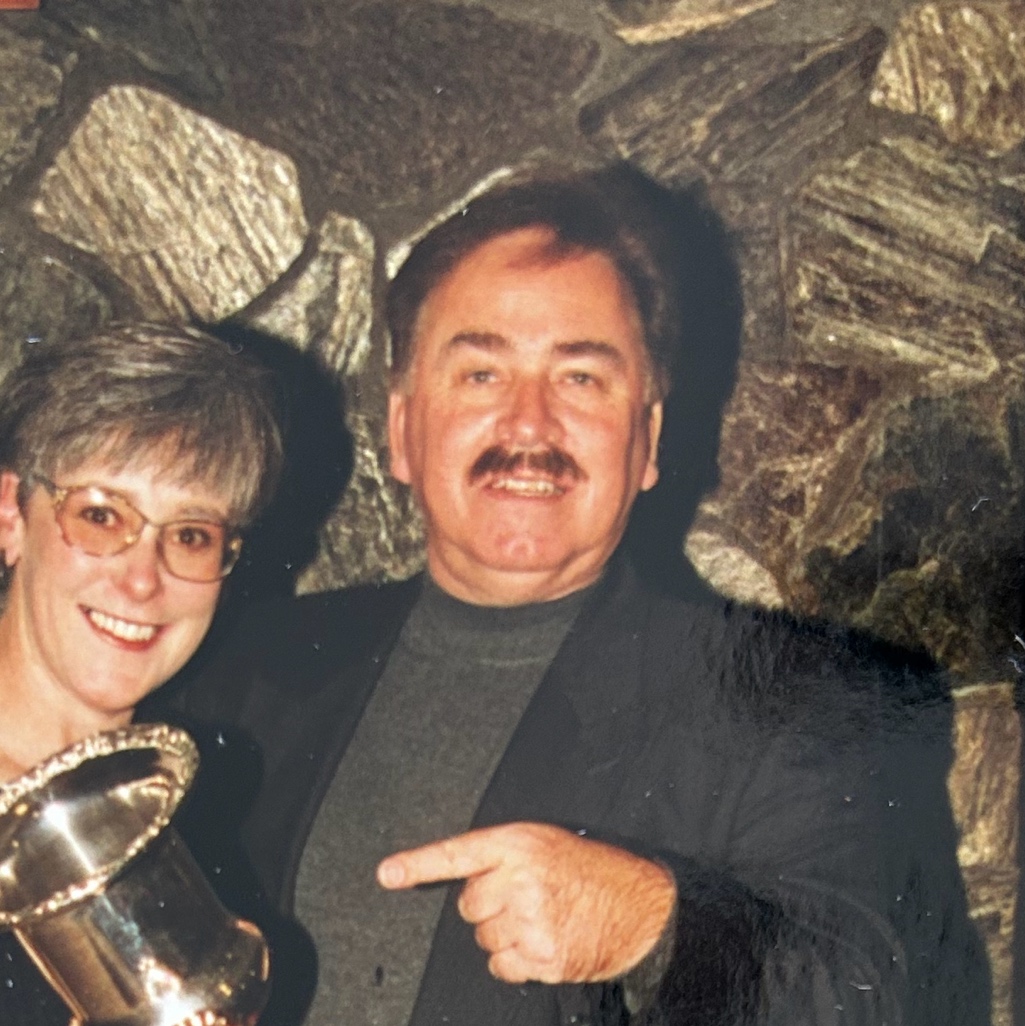 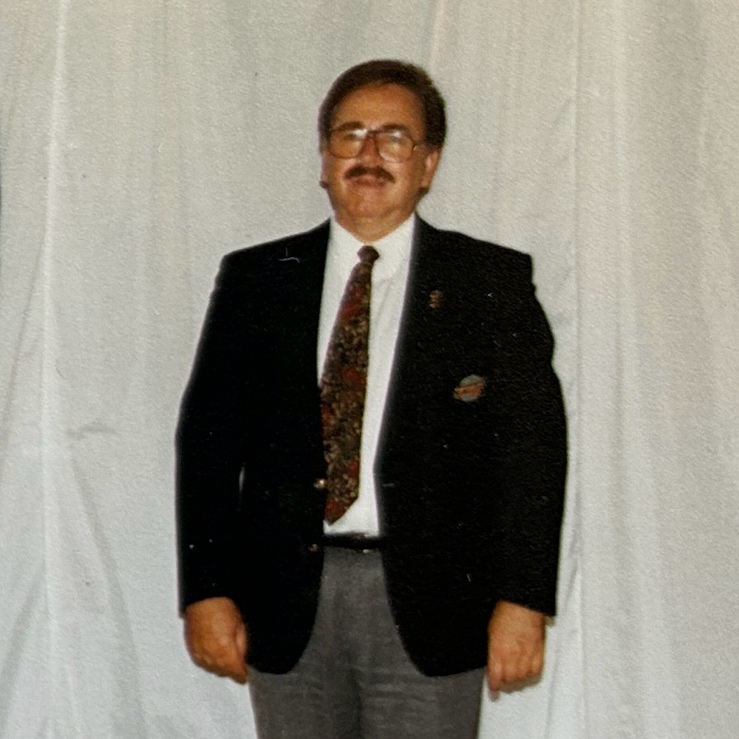 The reintroduction of Graeme Sheppard Challenge is timely as November 2022 marked 20 years of the passing of the man this event celebrates and honours.Graeme was born in New Plymouth where he started his involvement with roller skating. After a brilliant career as a skater, he moved to coaching, then on to judging and Chair of the Artistic Committee. He became an International judge for NZ attending many World Championships and events in the Pacific and was highly regarded worldwide.Graeme had a larger-than-life personality and a big voice. He was a hard worker and a man of courage as a leading activist in Human Rights in NZ along with being a successful Auckland businessman.As a motivator and showman, he brought out the best in those around him. He is remembered for his passion for the things he loved, for drawing others into his dreams, steadfastly encouraging skaters and promoting roller skating. Remembered by many and gone too soon.Raewyn HailesFRIDAY 19TH MAY 2023OFFICIAL TRAININGFRIDAY 19TH MAY 2023Youth Ladies Figure report to Marshall – 5:50pmCOMPETITION START – 6:00pmEvent 1	2023 YOUTH LADIES FIGURES - FINAL			Titleholder - 	Frances Allen, MSSC (2016)Group 2, Right FootRFI – LBI       Rockers    	LFOI – RBOI Change Brackets     RBI – LBI       Loops    	 RBOI – LBIO Change Double Three1	Amber Smith	498	TGA	2	Alexis O’Doherty	433	NP		3	Pippa McKee	309	MSSC	4	Chrissy Southey	423   HAW		5	Esta Patete	148	MSSC	1st........................................   2nd.......................................   3rd........................................Event 2	2023 YOUTH MENS FIGURES - FINALTitleholder – Not contestedGroup 1Right FootRFO-LBO      RockersLFIO – RBIO Change BracketsRBO – LBO   LoopsRFO – LFI     Paragraph Double Threes1	Ben Shirley	50	MSSC	Mens: 1st.................................   PRESENTATIONS (2)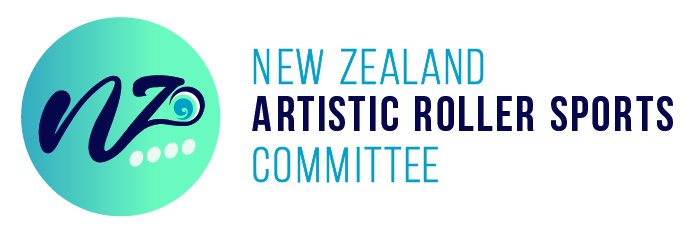 Event 3	2023 MASTERS LADIES FIGURES - FINALTitleholder – Sharon McRae, HS (2016)Group 2Right FootRFOI – LFOI Half EightRFI – LFI      Circle EightLFOI – RFIO Change Eight1	Tanya Podjursky       	234	HAM	2	Sharon McRae       162  HS1st........................................   2nd.......................................   Event 4	2023 MASTERS MENS FIGURES - FINALTitleholder – Wayne Greer, UH (2016)Group 1Right FootRFO – LFO   EightRFIO – LFIO Half EightLFOI – RFIO Change Eight1	Andrew Rae	77	AW	1st......................................   Event 5	2023 ADVANCED MASTERS LADIES FIGURES - FINALTitleholder – Michelle Crosby, UH (2016)Group 1Left FootLBO – RBO   EightRFOI – LFIO Change EightLFI – RBO     Threes1	Michelle Webb	303	TGA2	Amy Stephenson       510	NP	1st........................................  2nd.......................................   Event 6	2023 JUNIOR LADIES FIGURES - FINALTitleholder – Katelyn Kennedy, UH (2016)Group 3Left FootLeft Forward Inside Rocker combined with Inside Double Threes.Right Forward Outside Paragraph Loops.Left Forward Outside Paragraph Brackets.1	Kaylah Payne	314	UH	3	Jessica Shirley          51  MSSC2	Amy Cheetham	473	TGA	1st........................................   2nd.......................................   3rd........................................PRESENTATIONS (4)	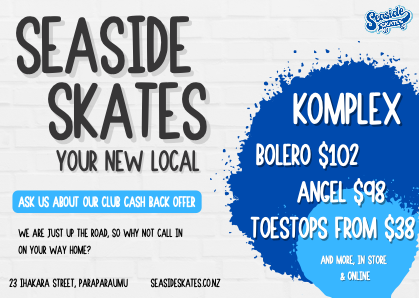 SATURDAY 20TH MAY 2023OFFICIAL TRAININGCadet Ladies Figure report to Marshall – 7:30amCOMPETITION START – 7:40amEvent 7	2023 CADET LADIES FIGURES - FINAL		Titleholder – Eva Ross Grant, HS (2016)Group 3Left FootLFI - RBO      BracketsRFO – LBO   CountersRBO – LBO   LoopsLFOI – RFIO Change Double Threes1	Hannah Lines	378	MTW	4	Elizabeth Cudby	425	HAW2	Ayla Bond	267	HAW	5	Lousha Russell	602	TGA3	Teani-Jean Francis	307	WG 	1st........................................   2nd.......................................   3rd........................................Event 8	2023 SENIOR LADIES FIGURES - FINALTitleholder – Annelise De Cleene, MSSC (2016)Group 2Right FootRight Backward Double Threes combined with Outside Rocker and Forward Double Threes Paragraph.Left Forward Outside Paragraph Loops.Right Back Outside Bracket combined with Inside Counter and Forward Bracket Paragraph.1	Victoria Edwards	 17	UH	4	Sarah Johnston	125	TMAT2	Claudia McLean	252	MSSC	5	Mitsuko Nam	282	UH3	Katie Hawley	259	UH	6	Phoenix Reid	107	MSSC1st…….............................. 2nd……............................. 3rd........................................PRESENTATIONS (2)Opening Ceremony – 10:05am approx(to immediately follow presentations – all skaters and officials are invited to take the floor)COMPETITION – 10:25am approxEvent 9	 2023 JUNIOR QUARTET - FINALNew EventJoan Alexander Challenge Quartet - Titleholder - Ex's and Oh's, UH (2016)	Routine: 3.15 mins +/- 10 secs1	Free Wheelin		MSSC	Natalya Franzmayr		Anna Mercer	Esta Patete		Eryn Wilson	Ben Shirley (Res)        1st……..............................	PRESENTATIONS (2)OFFICIALS BREAK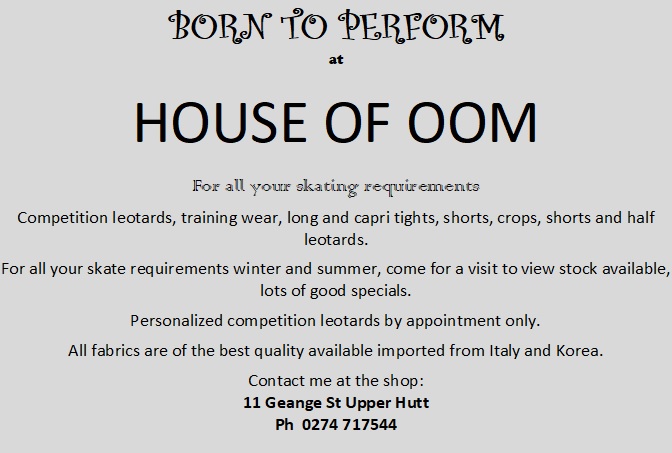 Event 10	2023 MASTERS LADIES SOLO DANCE – COMPULSORIES - FINALTitleholder – Roxanne Price, HS (2016)Kinder Waltz	City Blues1	Tanya Podjursky	234	HAM	2	Sharon McRae	162		HS1st…….............................. 2nd…….............................Event 11	2023 ADVANCED MASTERS MENS SOLO DANCECOMPULSORIES - FINALTitleholder – Andrew Rae, AW (2016)Coronation Waltz	Siesta Tango1	Andrew Rae	77	AW	Mens 1st…….............................. Event 12	2023 ADVANCED MASTERS LADIES SOLO DANCE COMPULSORIES - FINALTitleholder – Linsay Grant, HS (2016)Coronation Waltz	Siesta Tango1	Amy Stephenson	 510   NP	Ladies 1st …………………………….. Event 132023 CADET LADIES FREESKATING - SHORT PROGRAMMERoutine: 2.30 mins +/- 5 seconds1	Elizabeth Cudby	425	HAW	5	Navaeh Brewer	496	TGA2      	Natalya Franzmayr	428	MSSC	6      	Morgan Gunn	308	WG3	Eryn Wilson	154	MSSC	7	Teani-Jean Francis	307	WG4	Anna Mercer	272	MSSC	Draw for long programme:  __________________________________________________PRESENTATIONS (3)OFFICIALS LUNCH BREAKSTART 1:40pm approx.Event 14	2023 YOUTH LADIES FREESKATING - SHORT PROGRAMMERoutine: 2.30 mins +/- 5 seconds1	Esta Patete	148	MSSCDraw for long programme:  __________________________________________________Event 15	2023 YOUTH MENS FREESKATING - SHORT PROGRAMMERoutine: 2.30 mins +/- 5 seconds1	Ben Shirley	50	MSSCDraw for long programme:  __________________________________________________Event 16	2023 JUNIOR LADIES FREESKATING - SHORT PROGRAMMERoutine: 2.45 mins +/- 5 seconds1	Samantha Hayes	147	WAI	4	Anita Cho	361	   HAM2	Hunter Jenkins	409	ROT	5	Lily Patete	454   MSSC3	Sophie Hock	183	TGADraw for long programme:  __________________________________________________Event 17	2023 JUNIOR MENS FREESKATING - SHORT PROGRAMMERoutine: 2.45 mins +/- 5 seconds1	Liam Fraser	441	ROT Draw for long programme:  __________________________________________________Event 18	2023 SENIOR LADIES FREESKATING - SHORT PROGRAMMERoutine: 2.45 mins +/- 5 seconds1	Sarah Johnston	125	TMAT	2	Emma McLaren	46	MSSCDraw for long programme:  __________________________________________________Event 19	2023 MASTERS LADIES SOLO DANCE - STYLE DANCE - FINALNew EventTheme: Modern Medley			Compulsory Dance Pattern: City BluesRoutine: 2.00 mins +/- 10 secs	1	Tanya Podjursky	234	HAMLadies 1st …………………………….. Event 20	2023 MASTERS MENS SOLO DANCE - FREE DANCE - FINALNew EventRoutine: 2.30 mins +/- 10 secs	1	Andrew Rae	77	AWMens 1st …………………………….. Event 21	2023 MASTERS LADIES SOLO DANCE - FREE DANCE - FINALNew EventRoutine: 2.30 mins +/- 10 secs	1	Amy Stephenson	510	NPLadies 1st …………………………….. PRESENTATIONS (3)OFFICIALS BREAKEvent 22 	2023 CADET LADIES SOLO DANCE - STYLE DANCETheme: Swing Medley			Compulsory Dance Pattern: Keats FoxtrotRoutine:  3.00 mins +/- 10 seconds1	Hannah Lines	378	MTW	4	Sienna Hare	506  UH2	Anna Mercer	272	MSSC	5	Natalya Franzmayr        428  MSSC3	Eryn Wilson	154	MSSC		Draw for Freedance:  __________________________________________________Event 23 	2023 YOUTH LADIES SOLO DANCE - STYLE DANCETheme: Modern Medley			Compulsory Dance Pattern: Harris TangoRoutine:  3.00 mins +/- 10 seconds1	Ella Birkett	450	NP	4	Pippa McKee                  309  MSSC2	Alexis O’Doherty	433	NP	5	Hannah Winterburn	 411  BLN3	Esta Patete	148	MSSC		Draw for Freedance:  __________________________________________________EVENT 24 	2023 YOUTH MENS SOLO DANCE - STYLE DANCETheme: Modern Medley			Compulsory Dance Pattern: Harris TangoRoutine:  3.00 mins +/- 10 seconds1	Ben Shirley	50 	MSSCDraw for Freedance:  __________________________________________________Event 25 	2023 JUNIOR LADIES SOLO DANCE - STYLE DANCETheme: Opera/Musical Medley		Compulsory Dance Pattern: Westminster WaltzRoutine:  3.00 mins +/- 10 seconds1	Koral Cummins	412	RLD	 6	Felicity Nicol                  169  UH2	Caitlin Munn	  61	UH	 7	Samantha Hayes	147	WAI3	Lexia Hayes	150	WG	 8	Kaylah Payne	314	UH4	Ava Hook	356	ROT	 9	Lily Patete	454	MSSC5	Khushi Desai	370	MTW	10	Jessica Shirley	51	MSSCDraw for Freedance:  __________________________________________________OFFICIALS DINNER BREAKSTART 7:20pm approx Event 26	2023 CADET LADIES FREESKATING - LONG PROGRAMME - FINALTitleholder – Frances Allen, MSSC (2016)Routine: 3.30 mins +/- 10 seconds	Elizabeth Cudby	425	HAW		Navaeh Brewer	496	TGA      	Natalya Franzmayr	428	MSSC	      	Morgan Gunn	308	WG	Eryn Wilson	154	MSSC		Teani-Jean Francis	307	WG	Anna Mercer	272	MSSC	1st…….............................. 2nd……............................. 3rd…….................................EVENT 27 	2023 YOUTH MENS SOLO DANCE - FREEDANCE - FINALNew EventRoutine:  3.00 mins +/- 10 seconds1	Ben Shirley	50 	MSSC1st……..............................Event 28 	2023 SENIOR LADIES SOLO DANCE - STYLE DANCETheme: Opera/Musical Medley	             Compulsory Dance Pattern: Rhythm Roll (Sec 2)Routine:  3.00 mins +/- 10 seconds1	Emma Fawthorpe	251	WAI	 6	Rebecca Wood	232  MTW2	Aspen Fell	250	UH	 7	Phoenix Reid	107  MSSC3	Josie Durney	16	UH	 8	Katja Franzmayr	328  RLD4	Shauni White	698	UH	 9	Emma McLaren	 46   MSSC5	Katie Hawley	259	UH	10	Claudia McLean	252	MSSC			Draw for Freedance:  __________________________________________________PRESENTATIONS 10:05pm approxSUNDAY 21ST MAY 20237:05am - Junior Ladies Freedance group to MarshallingCOMPETITION START 7:15amEvent 29	2023 JUNIOR LADIES SOLO DANCE – FREEDANCE - FINALTitleholder (Ladies) - Mercedes Carrascosa, MTW (2016)Routine: 3.30 mins +/- 10 seconds	Koral Cummins	412	RLD	 	Felicity Nicol                  169  UH	Caitlin Munn	  61	UH	 	Samantha Hayes	147	WAI	Lexia Hayes	150	WG	 	Kaylah Payne	314	UH	Ava Hook	356	ROT	 	Lily Patete	454	MSSC	Khushi Desai	370	MTW		Jessica Shirley	51	MSSCLadies: 1st.................................   2nd.................................   3rd......................................Event 30	2023 YOUTH LADIES SOLO DANCE - FREEDANCE - FINALTitleholder – Phoenix Reid, MSSC (2016)Routine: 3.30 mins +/- 10 seconds	Ella Birkett	450	NP		Pippa McKee                  309  MSSC	Alexis O’Doherty	433	NP		Hannah Winterburn	 411  BLN	Esta Patete	148	MSSC	Ladies: 1st.................................   2nd.................................   3rd......................................PRESENTATIONS  (2)OFFICIALS BREAKEvent 31	2023 SENIOR LADIES SOLO DANCE - FREEDANCE - FINALTitleholder – Macarena Carrascosa, MTW (2016)Routine: 3.30 mins +/- 10 seconds	Emma Fawthorpe	251	WAI	 	Rebecca Wood	232  MTW	Aspen Fell	250	UH	 	Phoenix Reid	107  MSSC	Josie Durney	16	UH	 	Katja Franzmayr	328  RLD	Shauni White	698	UH	 	Emma McLaren	 46   MSSC	 	Katie Hawley	259	UH		Claudia McLean	252	MSSC			1st......................................   2nd.................................... 3rd......................................  Event 32       2023 JUNIOR LADIES FREESKATING - LONG PROGRAMME - Titleholder – Tara Westwood, MSSC (2014)Routine: 4.15 – 4.30 mins  	Samantha Hayes	147	WAI		Anita Cho	361	   HAM	Hunter Jenkins	409	ROT		Lily Patete	454   MSSC	Sophie Hock	183	TGA1st.................................... 2nd................................... 3rd.......................................PRESENTATIONS  (2)OFFICIALS LUNCH BREAKEvent 33	2023 CADET SOLO DANCE – FREEDANCE - FINALTitleholder – Eva Ross Grant, HS (2016)Routine: 3.30 mins +/- 10 seconds	Hannah Lines	378	MTW		Sienna Hare	506  UH	Anna Mercer	272	MSSC		Natalya Franzmayr        428  MSSC	Eryn Wilson	154	MSSC	1st......................................   2nd.................................... 3rd......................................  Event 34       2023 JUNIOR MENS FREESKATING - LONG PROGRAMME - Titleholder – Not contestedRoutine: 4.30 mins +/- 10 secs 1	Liam Fraser	441	ROT		1st.................................... 2nd................................... 3rd.......................................Event 35       2023 SENIOR LADIES FREESKATING - LONG PROGRAMME - FINALTitleholder – Emma Patrick, UH (2016)Routine: 4.15 – 4.30 minsSarah Johnston            125  TMAT		Emma McLaren         46	MSSC		1st.................................... 2nd................................... Event 36	2023 YOUTH LADIES FREESKATING - LONG PROGRAMME - FINALTitleholder – Katelyn Kennedy, UH (2016)Routine: 4.00 mins +/- 10 secs	Esta Patete	148	MSSC1st…................................. Event 37	2023 YOUTH MENS FREESKATING - LONG PROGRAMME - FINALTitleholder – Not contestedRoutine: 4.00 mins +/- 10 secs1	Ben Shirley	50	MSSCMens 1st….................................Event 38	2023 MOST OUTSTANDING PERFORMANCETitleholder – Anna Harris, MTW (2016)Awarded to: …....................................................PRESENTATIONS  - 3:00pm approxSafe Travels Home Everyone8:00 amDoors Open8.25 amJunior Quartet (Free Wheelin)15 mins8:40 amAdvanced Masters Ladies Figures20 minsMasters Ladies & Mens Figures9:00 amJunior Ladies Figures20 mins9:20 amYouth Ladies & Mens Figures25 minsCadet Ladies Figures9:45 amSenior Ladies Free - Short15 mins10:00 amJunior Ladies & Mens Free - Short20 mins10:20 amCadet Ladies SD - Style25 mins10:45 amAdvanced Masters Ladies & Mens SD - Compulsories10 mins10:55 amMasters Ladies SD - Compulsories10 mins11:05 amYouth Ladies & Mens Free – Long 15 mins11:20 amSenior Ladies Free - Long15 mins11:35 amJunior Ladies & Mens Free - Long30 mins12:05 pmCadet Ladies Free – Short (1 – 4)15 mins12:20 pmCadet Ladies Free – Short (5 – 7)15 mins12:35 pmYouth Ladies & Mens SD - Style25 mins1:00 pmSenior Ladies SD – Style (1 – 5)25 mins1:25 pmSenior Ladies SD – Style (6 – 10)25 mins1:50 pmJunior Ladies SD – Style (1 – 5)25 mins2:15 pmJunior Ladies SD – Style (6 – 10)25 mins2:40 pmCadet Ladies SD - Freedance20 mins3:00 pmYouth Ladies & Mens SD - Freedance20 mins3:20 pmMasters Ladies SD - Style10 mins3:30 pmMasters Ladies & Mens SD - Freedance10 mins3:40 pmSenior Ladies SD – Freedance (1-5)25 mins4:05 pmSenior Ladies SD – Freedance (6-10)25 mins4:30 pmCadet Ladies Free – Long (1 – 4)20 mins4:50 pmCadet Ladies Free – Long (5 – 7)20 mins5:10 pmJunior Ladies SD – Freedance (1 – 5)25 mins5:35 pmJunior Ladies SD – Freedance (6 – 10) 25 mins6:00 pmFINISH7:00 amDoors Open7.10 amSenior Figures20 mins7.30 amYouth Free – Short (1 + 1M)10 minsMaster of Ceremony – Roger Boulcott (Chief Announcer)Karakia – TBCWelcome – Yvonne Lambert-Smith, NZFRS Artistic Committee ChairpersonSkaters Oath – Khushi DesaiOfficials Oath – Raewyn HailesBorn to Perform with
HOUSE OF OOM
Performance and Sportswear Design and Manufacturer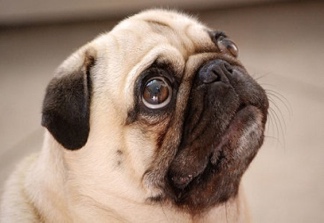 